PLEASE ENSURE ALL DETAILS ARE CLEAR, READABLE AND RETURNED TO info@ceahomes.co.ukRent will be divided equally between the group, if you wish to pay different amounts, please advise with the amounts:  £			TENANTS APPLICATION – STUDENT LETS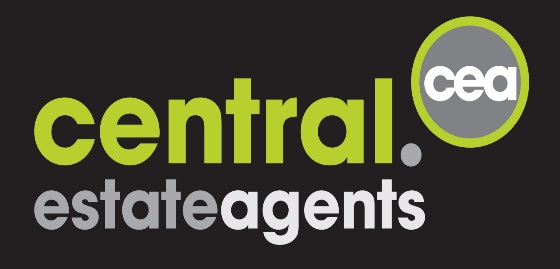 An application form needs to be completed by each member of the group applying for the property.  Please note we cannot consider an application until all the forms are fully completed and submitted to our office. We will then contact you as soon as possible to advise you if your application has been successful.  If an application is considered successful, you will be required to pay a holding deposit to secure the property. Property Applying for:Property Applying for:Property Applying for:Property Applying for:Property Applying for:Property Applying for:Property Applying for:Property Applying for:Property Applying for:Have you rented through us before: Yes / NoHave you rented through us before: Yes / NoHave you rented through us before: Yes / NoHave you rented through us before: Yes / NoHave you rented through us before: Yes / NoHave you rented through us before: Yes / NoHave you rented through us before: Yes / NoHave you rented through us before: Yes / NoHave you rented through us before: Yes / NoApplicant DetailsApplicant DetailsApplicant DetailsApplicant DetailsApplicant DetailsApplicant DetailsApplicant DetailsApplicant DetailsApplicant DetailsSurname:Surname:Surname:Surname:Surname:Surname:Surname:Surname:Surname:First names:First names:First names:First names:Age:Age:Age:MFCurrent Address:Current Address:Current Address:Current Address:Current Address:Current Address:Current Address:Current Address:Current Address:Post code:Post code:Post code:Post code:Post code::::::::::Email:Email:Email:Email:Email:Email:Email:Email:Email:College Name: B. Uni / UWE / Other (please state): College Name: B. Uni / UWE / Other (please state): College Name: B. Uni / UWE / Other (please state): College Name: B. Uni / UWE / Other (please state): College Name: B. Uni / UWE / Other (please state): Student No:Student No:Student No:Student No:Current Year:Course:Course:Course:Course:Course:Course:Course:Course:Current Accomodation details: Renting / Living with parents (delete as applicable)Current Accomodation details: Renting / Living with parents (delete as applicable)Current Accomodation details: Renting / Living with parents (delete as applicable)Current Accomodation details: Renting / Living with parents (delete as applicable)Current Accomodation details: Renting / Living with parents (delete as applicable)Current Accomodation details: Renting / Living with parents (delete as applicable)Current Accomodation details: Renting / Living with parents (delete as applicable)Current Accomodation details: Renting / Living with parents (delete as applicable)Current Accomodation details: Renting / Living with parents (delete as applicable)Landlord’s Name	Landlord’s Name	Landlord’s Name	Landlord’s email: Landlord’s email: Landlord’s email: Landlord’s email: Landlord’s email: Landlord’s email: Address of rented property (if different from above)Address of rented property (if different from above)Address of rented property (if different from above)Address of rented property (if different from above)Address of rented property (if different from above)Address of rented property (if different from above)Address of rented property (if different from above)Address of rented property (if different from above)Address of rented property (if different from above)Post Code:Post Code:Post Code:Tenancy Length:                              MonthsTenancy Length:                              MonthsTenancy Length:                              MonthsMonthly Rent: £Monthly Rent: £Monthly Rent: £Monthly Rent: £Monthly Rent: £Monthly Rent: £Parents / Guarantor Details*Parents / Guarantor Details*Parents / Guarantor Details*Parents / Guarantor Details*Parents / Guarantor Details*Parents / Guarantor Details*Parents / Guarantor Details*Parents / Guarantor Details*Parents / Guarantor Details*Mr / Mrs / Mr & Mrs / Ms / Miss / Dr / Other (please state):Mr / Mrs / Mr & Mrs / Ms / Miss / Dr / Other (please state):Mr / Mrs / Mr & Mrs / Ms / Miss / Dr / Other (please state):Mr / Mrs / Mr & Mrs / Ms / Miss / Dr / Other (please state):Mr / Mrs / Mr & Mrs / Ms / Miss / Dr / Other (please state):Mr / Mrs / Mr & Mrs / Ms / Miss / Dr / Other (please state):Mr / Mrs / Mr & Mrs / Ms / Miss / Dr / Other (please state):Mr / Mrs / Mr & Mrs / Ms / Miss / Dr / Other (please state):Mr / Mrs / Mr & Mrs / Ms / Miss / Dr / Other (please state):Surname:Surname:First Name(s):First Name(s):First Name(s):First Name(s):First Name(s):First Name(s):First Name(s):Address:Address:Address:Address:Address:Address:Address:Address:Address:Post Code:Post Code:Post Code:Post Code:Telephone:Telephone:Telephone:Telephone:Telephone:Telephone:Telephone:Telephone:Telephone:Email address:Email address:Email address:Email address:Email address:Email address:Email address:Email address:Email address:Guarantors job title and salary per annum: (please note, in order to act as guarantor the salary must be at least 3 x the annual rent of the person they are guaranteeing and be a UK homeownwer with a mortgage unless otherwise agreed with the landlord/agent) Guarantors job title and salary per annum: (please note, in order to act as guarantor the salary must be at least 3 x the annual rent of the person they are guaranteeing and be a UK homeownwer with a mortgage unless otherwise agreed with the landlord/agent) Guarantors job title and salary per annum: (please note, in order to act as guarantor the salary must be at least 3 x the annual rent of the person they are guaranteeing and be a UK homeownwer with a mortgage unless otherwise agreed with the landlord/agent) Guarantors job title and salary per annum: (please note, in order to act as guarantor the salary must be at least 3 x the annual rent of the person they are guaranteeing and be a UK homeownwer with a mortgage unless otherwise agreed with the landlord/agent) Guarantors job title and salary per annum: (please note, in order to act as guarantor the salary must be at least 3 x the annual rent of the person they are guaranteeing and be a UK homeownwer with a mortgage unless otherwise agreed with the landlord/agent) Guarantors job title and salary per annum: (please note, in order to act as guarantor the salary must be at least 3 x the annual rent of the person they are guaranteeing and be a UK homeownwer with a mortgage unless otherwise agreed with the landlord/agent) Guarantors job title and salary per annum: (please note, in order to act as guarantor the salary must be at least 3 x the annual rent of the person they are guaranteeing and be a UK homeownwer with a mortgage unless otherwise agreed with the landlord/agent) Guarantors job title and salary per annum: (please note, in order to act as guarantor the salary must be at least 3 x the annual rent of the person they are guaranteeing and be a UK homeownwer with a mortgage unless otherwise agreed with the landlord/agent) Guarantors job title and salary per annum: (please note, in order to act as guarantor the salary must be at least 3 x the annual rent of the person they are guaranteeing and be a UK homeownwer with a mortgage unless otherwise agreed with the landlord/agent) 